JISSAJISSA.369670@2freemail.com   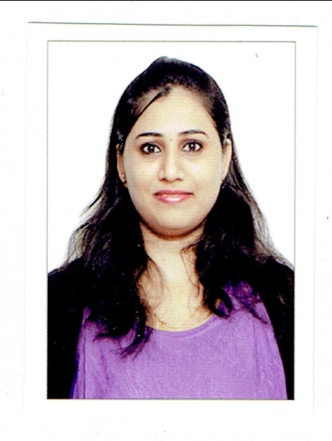 OBJECTIVEDesiring a post of medical coder with an aspiration to work in an international healthcare industry from the expertise knowledge of basic anatomy and physiology gained during my academics.                                    Seeking a job in your hospital/company to exhibit my skills of quick learning and to be a loyal worker by which i can symbiotically help the reimbursement of the claim and gain knowledge in the fundamentals of health care industry in UAE.PERSONAL PROFILEDate of Birth		            :	21/01/1991	Nationality		            :	 IndianGender		            : Female		Marital Status		            : Married             	Languages Known	            : English, Hindi, Malayalam, Telugu, Tamil.		Interests		            :Teaching, Singing, Traveling	ACADEMIC QUALIFICATIONTECHNICAL SKILLSMS Office 07 and 10, Kingsoft Office;Browsers -  Internet Explorer, Mozilla, Chrome etc.Ms wordPERSONAL SKILLS       1) Time Management       2) Good Communication       3) Quick LearningWORK EXPERIENCESaifee HospitalLocation  : Charni Road, MumbaiPosition   : Staff NurseDuration : 06 Jan 2014 to 08 Mar 2016GEBBS Health Care SolutionsLocation  : Airoli, MumbaiPosition   : Medical CoderDuration  : 14 Sep 2016 to 22 Mar 2017 JOB PROFILE : *  Analysing the report.*  Doing detailed case study if needed.*  Checking etiology and manifestation.*  Checking CCI and LCD.*  Searching Highest specific ICD codes and coding.CERTIFICATION :   CPC { May 2017} Issued by AAPC KNOWLEDGE    :   Knowledge of CPT, ICD-10, Modifiers and HCPCS.SOFTWARES OPERATED :I code, 3M Coderyte system and Optum system also have a knowledge of operating Encoder Pro and ICD-10data.com.YearLevelUniversity/BoardGrade/Class/Percentage2006SSLCKerala State BoardFirst Class2008HSCKerala State Board First Class2012Bsc NursingDR.NTR University,VijayawadaFirst Class